487/19488/19489/19490/19491/19492/19493/19494/19495/19Mineral Titles Act 2010NOTICE OF LAND CEASING TO BE A MINERAL TITLE AREAMineral Titles Act 2010NOTICE OF LAND CEASING TO BE A MINERAL TITLE AREATitle Type and Number:Exploration Licence 25313Area Ceased on:18 November 2019Area:8 Blocks, 24.53 km²Locality:BORROLOOLAName of Applicant(s)/Holder(s):100% MARINDI METALS LIMITED* [ACN. 118 522 124]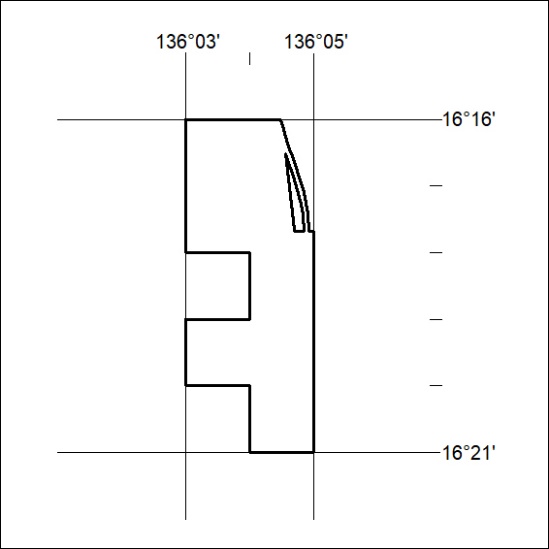 Mineral Titles Act 2010NOTICE OF LAND CEASING TO BE A MINERAL TITLE AREAMineral Titles Act 2010NOTICE OF LAND CEASING TO BE A MINERAL TITLE AREATitle Type and Number:Exploration Licence 27358Area Ceased on:17 November 2019Area:78 Blocks, 233.08 km²Locality:ANBURLAName of Applicant(s)/Holder(s):100% CROSSLAND NICKEL PTY LTD* [ACN. 099 477 915]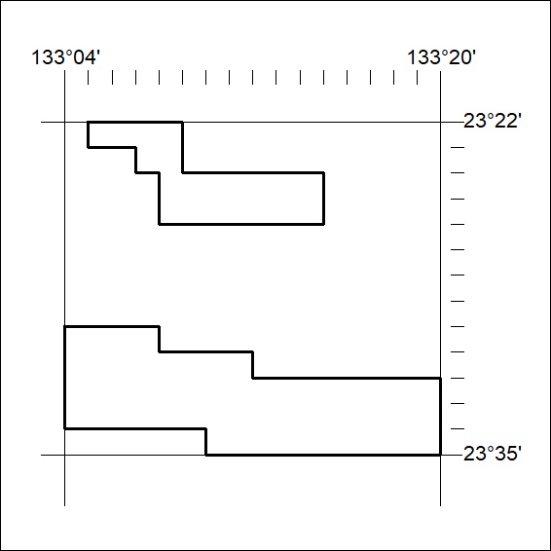 Mineral Titles Act 2010NOTICE OF LAND CEASING TO BE A MINERAL TITLE AREAMineral Titles Act 2010NOTICE OF LAND CEASING TO BE A MINERAL TITLE AREATitle Type and Number:Exploration Licence 28006Area Ceased on:18 November 2019Area:19 Blocks, 59.06 km²Locality:BORROLOOLAName of Applicant(s)/Holder(s):100% MARINDI METALS LIMITED* [ACN. 118 522 124]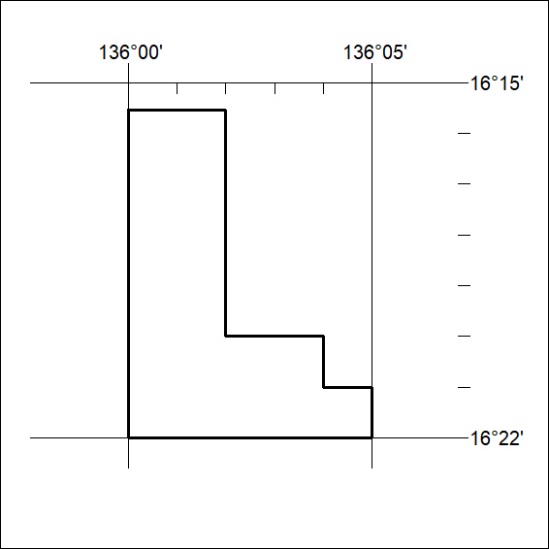 Mineral Titles Act 2010NOTICE OF LAND CEASING TO BE A MINERAL TITLE AREAMineral Titles Act 2010NOTICE OF LAND CEASING TO BE A MINERAL TITLE AREATitle Type and Number:Exploration Licence 28007Area Ceased on:18 November 2019Area:13 Blocks, 40.41 km²Locality:BORROLOOLAName of Applicant(s)/Holder(s):100% MARINDI METALS LIMITED* [ACN. 118 522 124]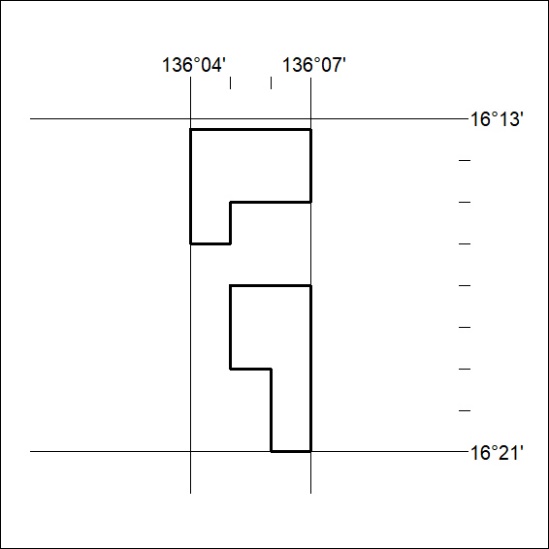 Mineral Titles Act 2010NOTICE OF LAND CEASING TO BE A MINERAL TITLE AREAMineral Titles Act 2010NOTICE OF LAND CEASING TO BE A MINERAL TITLE AREATitle Type and Number:Exploration Licence 28951Area Ceased on:18 November 2019Area:3 Blocks, 9.89 km²Locality:BORROLOOLAName of Applicant(s)/Holder(s):100% MARINDI METALS LIMITED* [ACN. 118 522 124]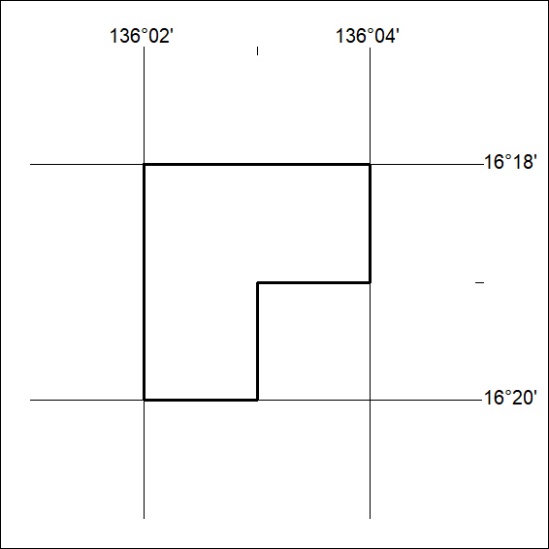 Mineral Titles Act 2010NOTICE OF LAND CEASING TO BE A MINERAL TITLE AREAMineral Titles Act 2010NOTICE OF LAND CEASING TO BE A MINERAL TITLE AREATitle Type and Number:Exploration Licence 28952Area Ceased on:18 November 2019Area:3 Blocks, 9.89 km²Locality:BORROLOOLAName of Applicant(s)/Holder(s):100% MARINDI METALS LIMITED* [ACN. 118 522 124]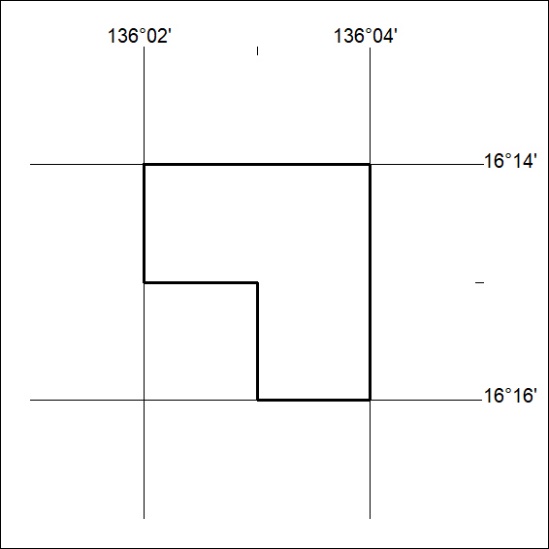 Mineral Titles Act 2010NOTICE OF LAND CEASING TO BE A MINERAL TITLE AREAMineral Titles Act 2010NOTICE OF LAND CEASING TO BE A MINERAL TITLE AREATitle Type and Number:Exploration Licence 31424Area Ceased on:18 November 2019Area:14 Blocks, 26.50 km²Locality:BORROLOOLAName of Applicant(s)/Holder(s):100% MARINDI METALS LIMITED* [ACN. 118 522 124]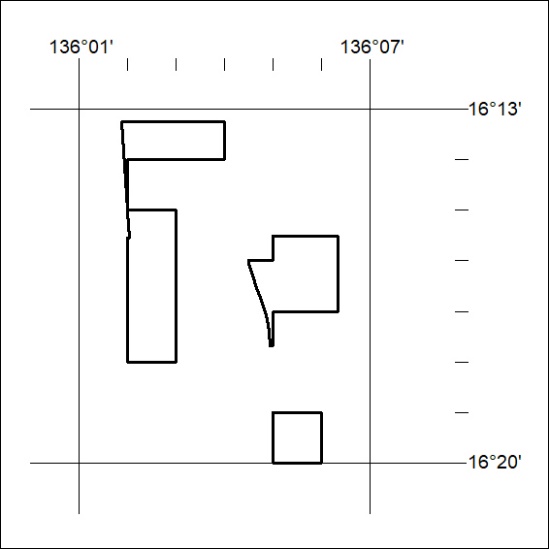 Mineral Titles ActMineral Titles ActNOTICE OF GRANT OF A MINERAL TITLENOTICE OF GRANT OF A MINERAL TITLETitle Type and Number:Mineral Lease 30847Granted:18 November 2019, for a period of 6 YearsArea:18.36 HectaresLocality:RIDDOCHName of Holder/s:100% ASTERISM GEMS AUSTRALIA PTY LTD [ACN. 604 439 956]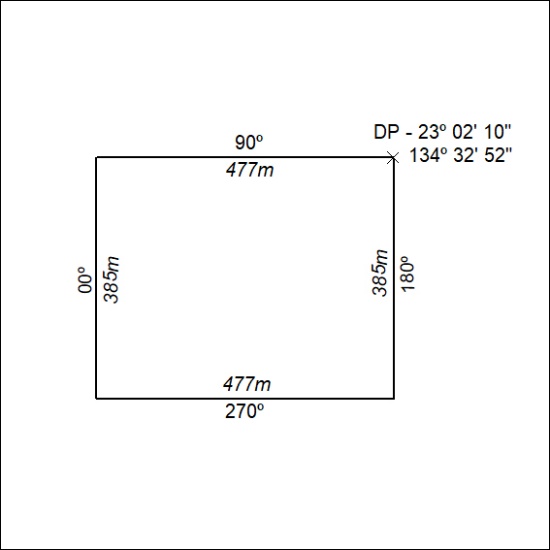 Mineral Titles ActNOTICE OF GRANT OF A  MINERAL TITLEMineral Titles ActNOTICE OF GRANT OF A  MINERAL TITLETitle Type and Number:Exploration Licence 32109Granted:18 November 2019, for a period of 6 YearsArea:250 Blocks, 807.48 km²Locality:FAVENCName of Holder/s:100% STRATEGIC ENERGY RESOURCES LIMITED* [ACN. 051 212 429]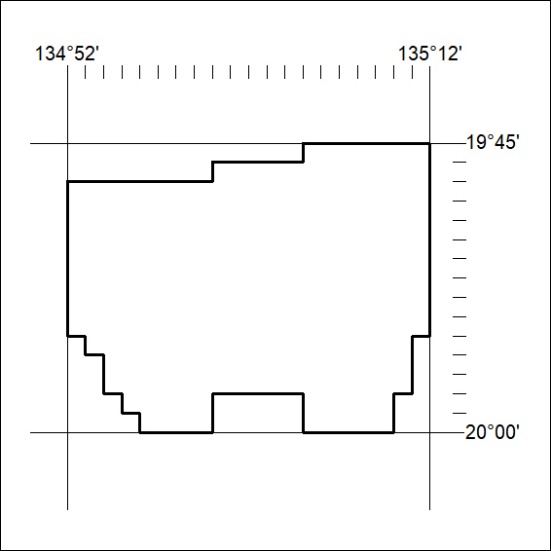 Area granted is indicated above. The titleholder is not permitted to exercise occupational rights on any land that is subject to a development title, or an application for a development title. Any land the subject of a Reserved Land gazettal under the Mineral Titles Act and all land vested in the Commonwealth of Australia is also excluded by description but not excised from the grant area.Area granted is indicated above. The titleholder is not permitted to exercise occupational rights on any land that is subject to a development title, or an application for a development title. Any land the subject of a Reserved Land gazettal under the Mineral Titles Act and all land vested in the Commonwealth of Australia is also excluded by description but not excised from the grant area.